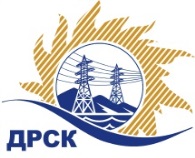 Акционерное Общество«Дальневосточная распределительная сетевая  компания»Протокол № 320/УТПиР-ВПзаседания закупочной комиссии по выбору победителя по открытому электронному запросу предложений на право заключения договора: Реконструкция ПС-110 кВ Голдобин (монтаж трансформаторных ячеек) (ПИР+СМР ) закупка № 202 раздел 2.2.1.  ГКПЗ 2016№ ЕИС – 31603266032ПРИСУТСТВОВАЛИ: члены постоянно действующей Закупочной комиссии АО «ДРСК»  2-го уровня.Форма голосования членов Закупочной комиссии: очно-заочная.ВОПРОСЫ, ВЫНОСИМЫЕ НА РАССМОТРЕНИЕ ЗАКУПОЧНОЙ КОМИССИИ: Об утверждении результатов процедуры переторжки.Об итоговой ранжировке заявок.О выборе победителя запроса предложений.РЕШИЛИ:По вопросу № 1Признать процедуру переторжки состоявшейся.Утвердить окончательные цены предложений участниковПо вопросу № 2Утвердить итоговую ранжировку заявокПо вопросу № 3Признать Победителем запроса предложений Реконструкция ПС-110 кВ Голдобин (монтаж трансформаторных ячеек) (ПИР+СМР) участника, занявшего первое место в итоговой ранжировке по степени предпочтительности для заказчика: ООО «ДВ Энергосервис» г. Владивосток, ул. Снеговая, 42Д, на условиях: стоимость предложения 9 322 033,90 руб. без учета НДС (11 000 000,00  руб. с учетом НДС). Срок выполнения работ: с момента заключения договора по 30.09.2016 г. Условия оплаты: текущие платежи в течение 60 календарных дней с момента подписания актов выполненных работ. Окончательная оплата производиться в течение 60 календарных дней со дня подписания КС-11 или КС-14.  Гарантийные обязательства: гарантия качества на все конструктивные элементы и работы предусмотренные в техническом задании и выполняемые подрядчиком в том числе используемые строительные конструкции, материалы и оборудование составляет 5 лет при соблюдении заказчиком правил эксплуатации объекта.исполнитель Коврижкина Е.Ю.Тел. 397208город  Благовещенск«10» марта 2016 года№п/пНаименование Участника закупки и его адресЦена предложения за единицу до переторжки, руб. без НДСЦена предложения за единицу после переторжки, руб. без НДС1ООО «ДВ Энергосервис»г. Владивосток, ул. Снеговая, 42Д10 638 671,33 9 322 033,902.ООО «ЭК «Светотехника» г. Благовещенск, ул. Артиллерийская, 11611 097 256,00 9 906 313,00Место в итоговой ранжировкеНаименование и адрес участникаЦена предложения за единицу до переторжки без НДС, руб.Окончательная цена предложения за единицу без НДС, руб.1 местоООО «ДВ Энергосервис»г. Владивосток, ул. Снеговая, 42Д10 638 671,33 9 322 033,902 местоООО «ЭК «Светотехника» г. Благовещенск, ул. Артиллерийская, 11611 097 256,00 9 906 313,00Ответственный секретарь Закупочной комиссии: Елисеева М.Г. _____________________________